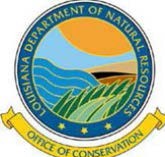 PLEASE PRINT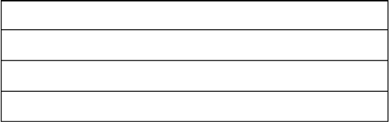 Louisiana Office of Conservation Environmental Division Ground Water Resources (GWR)Water Well NotificationOFFICE OF CONSERVATION USEGWR ID:AGC ORDER #:Review Date:	By:WELL INSTALLATION NOTIFICATION TYPE (Choose A, B, C, or D)	4. WELL LOCATION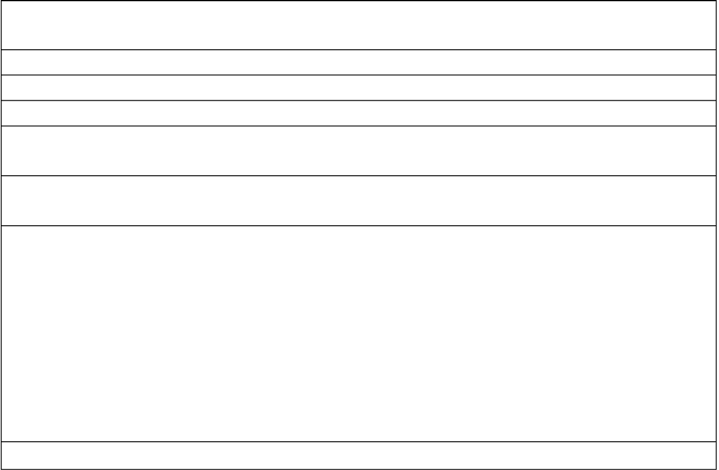 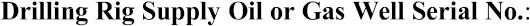 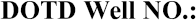 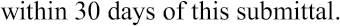      60 Days Prior to Well Installation Notification     Well Use:     Information Change from earlier form: GWR ID NO.Cancel Existing Notification GWR ID NO.60 Days Post Well Installation (Identify Well Type)(If none, attach location description.)Drought ReliefDrought Relief Emergency Order No.:Replacement Well GWR ID NO.:	_The replacement well is within 1,000 feet of the well it replaced; is within the same property boundary; is installed in the same aquifer and is screened at the same interval; it has the same pumping rate as the well it replaced and is used for the  same  purpose; the well  it has replaced was or will  be  plugged and abandoned I verify the above information is correct (well owner signature)Domestic WellWELL CONSTRUCTION DETAILSWATER WITHDRAWAL (attach comments if needed) Pumping Rate (Gallons Per Day):    		            No. of Days Per Year:   	OWNER INFORMATION	7. COMPLETION DATE or ESTIMATED COMPLETION DATE:  	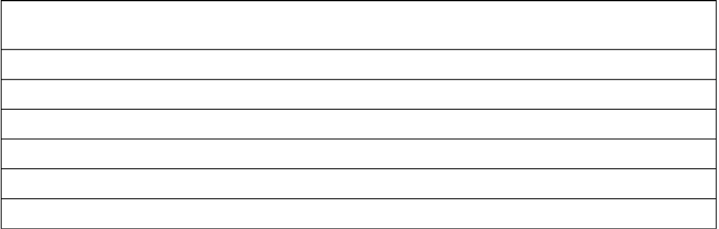 Owner’s Name (Company’s Name if Owner):Contact Name (Print): Mailing Address:City:			State:		Zip Code:  Phone # (	)	-		Fax # (	)	- Email Address:DRILLER  INFORMATIONLDNR License # WWC Company Name: Contact Name (Print):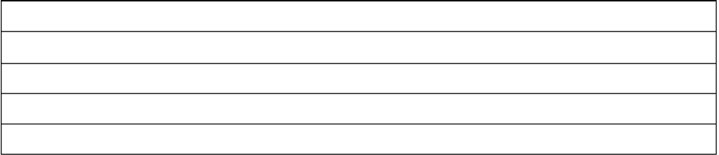 Phone # (	)	-	Fax # (	)	- Email Address:8. CERTIFICATION STATEMENT“I hereby certify that the information provided herein is true and accurate.”OWNER or AUTHORIZED AGENT’S SIGNATURE:PRINT NAME:	DATE:   	Mail to: Louisiana Office of Conservation Environmental DivisionGround Water ResourcesP.O. Box 94275Baton Rouge, LA 70804-9275Web:    http://www.dnr.louisiana.gov/Water_Well_FormsEmail:  environmental-div@la.govPhone: (225) 342-8244	Fax:  (225) 242-3505This form may be photocopied.	GWR-01Rev112118WATER WELL NOTIFICATIONLouisiana R.S. 38:3097.3.C(4)(a) requires that advance notification of intent to drill a water well shall be submitted by the well owner to the Commissioner ofConservation (Commissioner) at least 60 days prior to drilling the well. The purpose is to assist the Commissioner in the management of the State’s ground water resources. The Water Well Notification form (GWR-01) provides the Commissioner with the basic information necessary to document new water wells	andpumping rates of wells installed in each aquifer. All new water wells are also required to be registered with DNR within 30 days after completion pursuant to LAC 56:I. et seq. LAC 43:VI.701.A.INSTRUCTIONS:WELL INSTALLATION NOTIFICATION TYPE – Check the appropriate box.  All new water wells except those listed in D.1) through D.4) below require that a water well notification form be submitted at least 60 days prior to installation (1.A).  Included are wells used for dewatering, power generation, irrigation,industrial, public supply, and frac water supply.  Note:  Converting a drilling rig supply well to a frac water supply well or other well use except for domestic usealso requires 60 days prior notification. Additionally, if a 60 day prior notification is submitted for a frac water supply well or other well use (except for domestic use) that is also to be used for drilling rig supply purposes, the owner must provide in a separate attachment to this form the projected pumping rate (gallons per day), number of days used, and the date drilled or anticipated drill date for the additional use as a drilling rig supply well. Provide the well ID number issued by GWR if information has changed (1.B.) or if you wish to cancel an existing notification (1.C.).0 Days Post Well InstallationThe following well types are currently exempted from the advance notification requirement; notification is required within 60 days of installation:Drilling Rig Supply – A temporary well used only for the duration of the oil and gas drilling operation at the drilling location where sited for the immediate needs of rig operations.  When the oil or gas well drilling operation is complete, Conservation must be notified of any change in well use or type.  All post installation notifications shall identify the serial number of the associated oil and gas well.  Note:  Frac water supply wells are not drilling rig supply wells,but are wells used for hydraulic fracturing operations at oil and gas exploration and production sites.  Sixty day notification prior to drilling or change of use is required for frac water supply wells.Drought Relief – A temporary well installed for agricultural use during drought conditions.  Provide the Drought Relief Emergency Order No. ContactGround Water Resources for additional information.Replacement Well – A well located within one thousand feet of the original well and within the same property boundaries, is installed within the same aquifer and is screened at the same interval, has an equivalent pumping rate, and is used for the same purpose as the original well. Report the well use. Verify that the original well was or will be plugged and abandoned within 30 days of the form signature date and that the well meets the definition of a replacement well (well owner's signature required).Domestic Well – A well used exclusively to supply the household needs of the owner, lessee, or his family. Uses may include drinking, cooking, washing, sanitary purposes, lawn and garden watering and caring for pets. Included are private farm wells for pets and lawns, excluding livestock, crops, and ponds.OWNER INFORMATION – Provide the owner’s name (company name if owner), contact's name/number and current mailing address (not the well location unless they are the same); and the owner's phone/fax numbers and email address.DRILLER INFORMATION – Provide the Louisiana Department of Natural Resources Water Well Contractor’s License Number, the name, phone/faxnumbers and email address of the drilling company, and contact person's name.WELL LOCATION – Provide the parish name and the coordinates for the well location.WELL CONSTRUCTION DETAILS – Provide the requested information for the well.WATER WITHDRAWAL - Provide the pumping rate (gallons per day) and the number of days per year that the well will be pumped.COMPLETION DATE or ESTIMATED COMPLETION DATE - Provide the requested information.CERTIFICATION STATEMENT - The owner or owner's authorized agent must certify the truthfulness and accuracy of the information completed on the form with their printed name, signature and date.GWR-01Rev112118Casing Diameter (Inches)   	Screen Diameter (Inches):Screen Top Depth (Feet):   	Screen Bottom Depth (Feet):Total Depth (Feet):Aquifer Screened:Owner’s Well Number (if any)Owner’s Well Name (if any)